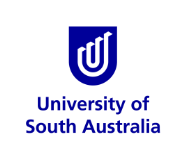 WHS FORMWHS31PLANT Registration Register(For plant registered with SafeWork SA)Workplace:Workplace:Workplace:Plant NumberSerial NumberDescriptionLocation/UseSafeWork SA Certificate/Registration No:Registration renewal date: